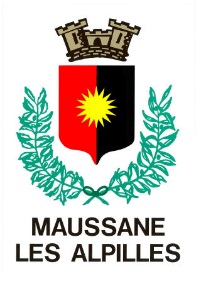 Déclaration à déposer remplie àU BUREAU DE L’OFFICE DU TOURISMEavant le : 15 Février 2018Conformément au Code Général des Collectivités territoriales articles L2333-41 à L2333-46 ; articles R2333-44 à R2333-69. Délibérations du 23 Mai 1996, 25 Juillet 1996 et n°2014/12/18/04 du 18 Décembre 2014.La déclaration doit être produite en 2 exemplaires par les assujettis à la taxe : Les logeurs, hôteliers et propriétaires d’immeubles qui hébergent des personnes non domiciliées dans la Commune et ne possédant pas une résidence à raison de laquelle elles sont passibles de la taxe d’habitation.Article R2333-68 : sera puni de la peine d’amende prévue pour les contraventions de la 5ème classe tout logeur, loueur, hôtelier, propriétaire ou autre assujetti visé au premier alinéa de l’article R2333-62 et au premier alinéa de l’article R.2333-63 soumis à la taxe de séjour forfaitaire qui n’aura pas effectué dans les délais la déclaration prévue aux articles R.2333-62 et R.2333-63 ou qui aura fait une déclaration inexacte ou incomplète.	RENSEIGNEMENTS CONCERNANT LE PROPRIETAIRERENSEIGNEMENTS CONCERNANT LE PROPRIETAIRERENSEIGNEMENTS CONCERNANT LE PROPRIETAIRENOM - PrénomAdresse personnelleAdresse MailInscription au registre du commerce (oui – non)RENSEIGNEMENTS CONCERNANT LA LOCATIONRENSEIGNEMENTS CONCERNANT LA LOCATIONRENSEIGNEMENTS CONCERNANT LA LOCATIONDénomination de la locationAdresseType : hôtels de tourisme, résidences de tourisme, meublés de tourisme, village de vacances, terrain de camping ou tout autre terrain d’hébergement de plein air, ports de plaisance, autres formes d’hébergementCapacité d’accueil (=Nombre de personnes) déterminée en nombre d’unités conformément aux dispositions de l’article R2333-59 du code Général des Collectivités TerritorialesEn personnesEn personnesDate de création (joindre le double de la déclaration en mairie)Période d’ouverture ou de mise en locationEntre le 15/03 et le 15/10du au du au Classement ministériel en*Si vous bénéficiez d'un classement ministériel, précisez la catégorie en nombre d’étoiles.(joindre copie classement) si votre bien n'est pas classé indiquez N.C.Je, soussigné(e), M ………………………………………, déclare exacts les renseignements énoncés ci-dessusJe, soussigné(e), M ………………………………………, déclare exacts les renseignements énoncés ci-dessusFait à ........................................, le …./ …./ 2018                                                        SignatureFait à ........................................, le …./ …./ 2018                                                        Signature